Veranstalter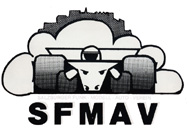 SALZBURGER-FUNK-MODELL-AUTO-VEREINVeranstaltungTerminAlpen Cup 1:10, 1:8, 1:5 Formel1 E21. -22 . September 2019VeranstaltungsortNußdorfring, bei Nußdorf am Haunsberg im Salzburger LandAutobahnabfahrt Salzburg Nord, Richtung B156 (Oberndorf/Braunau), nach dem MGC beim Kreisverkehr links, in Bergheim rechts auf B156, nach ca. 10 km bei Weitwörth rechts Richtung Nußdorf, ca. 1 km vor Nußdorf links Richtung Gasthof Kaiser bzw. KFZ Mangelberger bzw. Hainbach - nach Sägewerk und Kreuzung (gerade!) auf der linken Seite ist der Nußdorfring.   www.sfmav.atKlassenVF 1:8,  VF1:10LS 1:5,   F1 ElektroZeitplan21. Sept   09:00 – 19:00 Uhr	Training (alle 15 Minuten Klassenwechsel)22. Sept   09:00 Uhr 	Start Vorläufe	im Anschluss nach kurzer Mittagspause	Start FinalläufeReglementAlpencup 2019 (Reifen laut Reglement)  Reifenschmieren bei VF/LS  verboten !AblaufVorläufe  Klassen1:5 und F1: min, 1.8 und 1:10VF 4min
Finale VF 1:8/1:10 LS 1:5 und VF 1:10 30 Minuten
Halbfinale VF-LS Klassen: 15 Minuten
Formel Elektro Finale 15 MinutenRennleiter/ZeitnahmeMitglieder des SFMAVZeitnahmeAMBrc System mit Personal-TransponderNenngeldErwachsene 25 € pro Klasse - jede weitere 20€, Jugendliche 13€ -jeder weitere 10€, Nachnennung 5 € für die Alpencupkasse.In bar, gesammelt vom Klubvertreter während des Trainings zu entrichten.Nennungen sind verbindlich, außer der Fahrer meldet sich bis Samstag 12.00 Uhr von einem Rennen ab.VersicherungJeder Teilnehmer muss selbst versichert sein!Training am FreitagIst möglich gegen eine Gebühr von 15€ NennschlussMittwoch vor Rennwochenende 24:00 UHR  https://www.myrcm.ch/myrcm/main?hId[1]=bkg&dId[E]=48270&pLa=deNennadressehttp://www.myrcm.ch/myrcm/main?pLa=de&dFi=sfmav&dId[E]=48270&hId[1]=comHaftungDer Veranstalter übernimmt keinerlei wie immer geartete Haftung. Jeder Teilnehmer anerkennt, mit seiner Nennung, diese Ausschreibung voll inhaltlich.ProtesteSchriftlich durch Fahrervertreter mit Erlag von EUR 25.- beim RennleiterBoxen, FahrerstandÜberdacht: ja        Tische: ja        Strom (230 V): ja       Kompressor: jaVerpflegungEigenes Buffet mit Grill und GetränkeUnterbringungSiehe HP www.sfmav.at
Camping nur mit Voranmeldung gegen eine Unkostenpauschale von € 15,- je Tag möglich sowie ohne Vorzelt wegen Platzmangel!